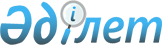 О внесении дополнений и изменения в постановление Правительства Республики Казахстан от 28 февраля 2008 года N 204Постановление Правительства Республики Казахстан от 13 мая 2008 года N 447



      Правительство Республики Казахстан 

ПОСТАНОВЛЯЕТ

:




      1. Внести в 
 постановление 
 Правительства Республики Казахстан от 28 февраля 2008 года N 204 "Об утверждении Правил использования целевых текущих трансфертов из республиканского бюджета 2008 года областными бюджетами на субсидирование повышения продуктивности и качества продукции животноводства" следующие дополнения и изменение:




      в 
 Правилах 
 использования целевых текущих трансфертов из республиканского бюджета 2008 года областными бюджетами на субсидирование повышения продуктивности и качества продукции животноводства, утвержденных указанным постановлением:




      в пункте 2:




      в абзаце первом после слов "бройлерной птицы (далее - мясо птицы)" дополнить словами ", куринного яйца яичных кроссов (пищевое яйцо) (далее - яйцо)";




      в абзаце втором:




      после слова "птицы" дополнить словом ", яйца";




      после слова "весе" дополнить словом ", яйца";




      после слова "учреждениям" дополнить словами ", организациям уголовно-исполнительной системы и воинским частям";




      абзац шестой пункта 3 после слова "птицы" дополнить словами "и яйца";




      в абзаце втором пункта 4 после слова "птицы" дополнить словом ", яйца";




      в пункте 7 после слов "на производство 1 (одного) килограмма", "килограмм" дополнить соответственно словами "(10 штук)", "(1 штуку)";




      абзац первый подпункта 1) пункта 14 дополнить словами ", организациям уголовно-исполнительной системы и воинским частям";




      в абзацах втором подпункта 1) и подпункта 2) пункта 14 слова "справку, выданную районным отделом статистики" заменить словами "информацию, выданную территориальным органом статистики";




      в пункте 16 после слова "учреждениям" дополнить словами ", организациям уголовно-исполнительной системы и воинским частям";




      в 
 приложении 1 
 к Правилам использования целевых текущих трансфертов из республиканского бюджета 2008 года областными бюджетами на субсидирование повышения продуктивности и качества продукции животноводства:




      раздел 1 дополнить строкой следующего содержания:




      "Яйца   13,2";




      в разделе 2:




      в заголовке после слова "килограмма" дополнить словами "(10 штук)";




      в графе "Размер расходов комбикормов (концкормов) на производство 1 килограмма продукции" после слова "килограмма" дополнить словами "(10 штук)";




      дополнить строкой следующего содержания:




      "Яйца   2,0";




      в разделе 3:




      в заголовке после слова "килограмма" дополнить словами "(1 штуку)";




      в графе "Норматив субсидий на 1 килограмм реализованной продукции собственного производства, тенге" после слова "килограмм" дополнить словами "(1 штуку)";




      дополнить строкой следующего содержания:




      "Яйца   2,6";




      в 
 приложении 2 
 к Правилам использования целевых текущих трансфертов из республиканского бюджета 2008 года областными бюджетами на субсидирование повышения продуктивности и качества продукции животноводства:




      после слова "птицы" дополнить словом ", яйца";




      в графе "Годовая квота реализации продукции, тонн" после слова "тонн" дополнить словами ", тыс. штук";




      в графе "Фактически реализовано продукции, тонн" после слова "тонн" дополнить словами ", тыс. штук".




      2. Настоящее постановление вводится в действие с 1 января 2008 года и подлежит официальному опубликованию.

      

Премьер-Министр




      Республики Казахстан                       К. Масимов


					© 2012. РГП на ПХВ «Институт законодательства и правовой информации Республики Казахстан» Министерства юстиции Республики Казахстан
				